تصريح بالترشح)اللجنة العلمية للقسم (الاسم و اللقب.............................................................................. :.تاريخ و مكان الازدياد. .................................................................... : الرتبة ........................................................................................... :.القسم.  ......................................................................................... :الكلية  ........................................................................................... :الهاتف/البريد الإلكتروني.......................................................................أصرح بالترشح للجنة العلمية للقسم ممثلا عن سلك الأساتذة المحاضرين حرر بوهران يوم:                                         امضاء المعني) ة                    (ملاحظة: يُلْغَ كل ترشح غير موقع من طرف المعني(ة).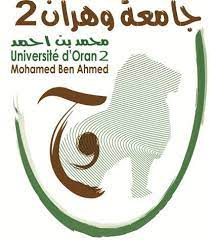 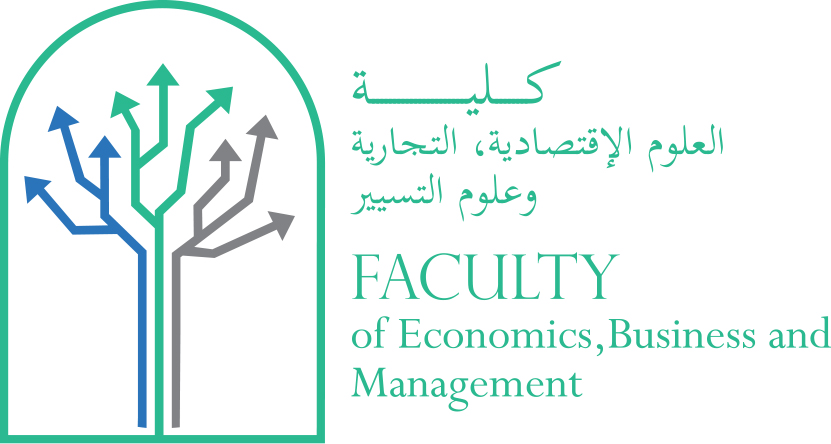 نيابة عمادة الكلية مكلفة لما بعد التدرج، البحث العلمي والعلاقات الخارجية  